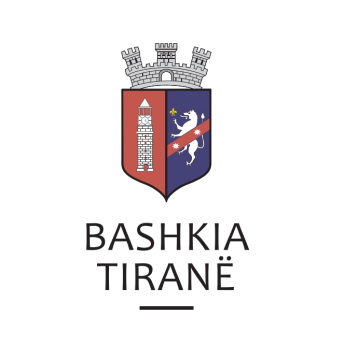      R  E  P U  B  L  I  K  A    E   S  H  Q  I  P  Ë  R  I  S  Ë
  BASHKIA TIRANË
DREJTORIA E PËRGJITHSHME PËR MARRËDHËNIET ME PUBLIKUN DHE JASHTË
DREJTORIA E KOMUNIKIMIT ME QYTETARËTLënda: Kërkesë për shpallje nga Gjykata e Rrethit Gjyqësor Durrës për z. Ferjal Sevdaraj, znj. Dhurata Huqi dhe znj. Majlinda Jaho.Pranë Bashkisë së Tiranës kanë ardhur kërkesat për shpallje nga Gjykata e Rrethit Gjyqësor Durrës, me nr. regj. 74/122/1729, datë (s’ka), protokolluar në institucionin tonë me nr. 47852 prot., datë 28.12.2018.Ju sqarojmë se kjo gjykatë dërgon për shpallje njoftimin për gjykimin të çështjes civile me palë:Paditës:                     Hiqmet VeleshnjaI Paditur:                 Ferjal Sevdaraj,. Dhurata Huqi dhe Majlinda Jaho.Objekti:                    Detyrim njohje pronar. Drejtoria e Komunikimit me Qytetarët ka bërë të mundur afishimin e shpalljes për z. Ferjal Sevdaraj, znj. Dhurata Huqi dhe znj. Majlinda Jaho, në tabelën e shpalljeve të Sektorit të Informimit dhe Shërbimeve për Qytetarët pranë Bashkisë Tiranë.     R  E  P U  B  L  I  K  A    E   S  H  Q  I  P  Ë  R  I  S  Ë
  BASHKIA TIRANË
DREJTORIA E PËRGJITHSHME PËR MARRËDHËNIET ME PUBLIKUN DHE JASHTË
DREJTORIA E KOMUNIKIMIT ME QYTETARËTLënda: Kërkesë për shpallje nga Gjykata e Rrethit Gjyqësor Durrës për z. Astrit Verlaci dhe  znj. Brizilda Verlaci.Pranë Bashkisë së Tiranës kanë ardhur kërkesat për shpallje nga Gjykata e Rrethit Gjyqësor Durrës, me nr. regj. 399, datë (s’ka), protokolluar në institucionin tonë me nr. 47853 prot., datë 28.12.2018.Ju sqarojmë se kjo gjykatë dërgon për shpallje njoftimin për gjykimin të çështjes civile me palë:Paditës:                     Brizilda TotoniI Paditur:                 Astrit VerlaciObjekti:                    Kundërshtimin e atësisë së prezumuar për fëmijën Drejtoria e Komunikimit me Qytetarët ka bërë të mundur afishimin e shpalljes për z. Astrit Verlaci dhe  znj. Brizilda Verlaci, në tabelën e shpalljeve të Sektorit të Informimit dhe Shërbimeve për Qytetarët pranë Bashkisë Tiranë.     R  E  P U  B  L  I  K  A    E   S  H  Q  I  P  Ë  R  I  S  Ë
  BASHKIA TIRANË
DREJTORIA E PËRGJITHSHME PËR MARRËDHËNIET ME PUBLIKUN DHE JASHTË
DREJTORIA E KOMUNIKIMIT ME QYTETARËTLënda: Kërkesë për shpallje nga Gjykata e Rrethit Gjyqësor Sarandë për znj. Irma Myzafer Çarçani dhe znj. Griselda Myzafer Duka.Pranë Bashkisë Tiranë ka ardhur kërkesa për shpallje nga Gjykata e Rrethit Gjyqësor Sarandë me nr. regj. them. 00870, datë 17.12.2018, protokolluar në Bashkinë Tiranë me nr. 47849 prot., datë 28.12.2018.Ju sqarojmë se kjo gjykatë dërgon për shpallje njoftimin për gjykimin të çështje civile me palë:Paditës:                              Bashkia FiniqI  Paditur:                       Kozeta Braho etjObjekti:                           Pavlefshmëri vendimi të KKP..Data dhe ora e seancës:  14.01.2019, 12:00Drejtoria e Komunikimit me Qytetarët ka bërë të mundur afishimin e shpalljes për znj. Irma Myzafer Çarçani dhe znj. Griselda Myzafer Duka,  në tabelën e shpalljeve të Sektorit të Informimit dhe Shërbimeve për Qytetarët pranë Bashkisë Tiranë.     R  E  P U  B  L  I  K  A    E   S  H  Q  I  P  Ë  R  I  S  Ë
  BASHKIA TIRANË
DREJTORIA E PËRGJITHSHME PËR MARRËDHËNIET ME PUBLIKUN DHE JASHTË
DREJTORIA E KOMUNIKIMIT ME QYTETARËTLënda: Kërkesë për shpallje nga Gjykata e Rrethit Gjyqësor Gjirokastër, për znj. Naime Qendraj.Pranë Bashkisë Tiranë ka ardhur kërkesa për shpallje nga Gjykata e Rrethit Gjyqësor Gjirokastër, me nr. regj. them. 363, datë 11.12.2018, protokolluar në Bashkinë Tiranë me nr. 47851 prot., datë 28.12.2018.Ju sqarojmë se kjo gjykatë dërgon shpallje se është zhvilluar gjykimi i çështjes civile që i përket:Paditës:                Avokatura e ShtetitTë Paditur:           Naime QendrajObjekti:                Kundërshtim vendimi i K.PronaveData dhe ora e seancës:  14.01.2019, 09:15Drejtoria e Komunikimit me Qytetarët ka bërë të mundur afishimin e shpalljes për znj. Naime Qendraj, në tabelën e shpalljeve të Sektorit të Informimit dhe Shërbimeve për Qytetarët pranë Bashkisë Tiranë.